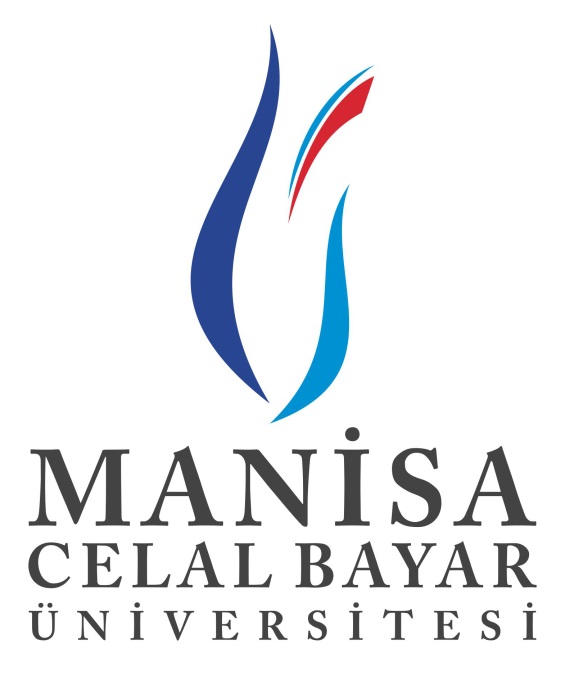 2018-2022 STRATEJİK PLANIMANİSA  - 2017STRATEJİK AMAÇ ve HEDEFLERManisa Celal Bayar Üniversitesi 2018-2022 Stratejik Planı dönemine yönelik olarak amaçlarını şu şekilde belirlemiştir:Amaç 1. Eğitim -öğretim kalitesini geliştirmek ve sürekliliğini sağlamak,Amaç 2. Bilimsel ve yenilikçi araştırma-geliştirme olanaklarını iyileştirmek,Amaç 3. Kurumsal kalite yönetim anlayışını ve insan kaynaklarını geliştirmek,Amaç 4. Toplumsal hizmet kalitesini geliştirmek.Hedefler ve StratejilerPERFORMANS GÖSTERGELERİ SORUMLU BİRİMLER TABLOSUAMAÇ 1EĞİTİM -ÖĞRETİM KALİTESİNİ GELİŞTİRMEK VE SÜREKLİLİĞİNİ SAĞLAMAKHedef 1.1.Manisa Celal Bayar Üniversitesinin, öğrencilerin öncelikli tercihleri arasında yer almasını sağlamakStrateji 1.1.1. Strateji 1.1.1. Strateji 1.1.1. Strateji 1.1.1. Strateji 1.1.1. Strateji 1.1.1. Strateji 1.1.1. Üniversite tanıtım faaliyetlerini etkinleştirmekÜniversite tanıtım faaliyetlerini etkinleştirmekÜniversite tanıtım faaliyetlerini etkinleştirmekÜniversite tanıtım faaliyetlerini etkinleştirmekÜniversite tanıtım faaliyetlerini etkinleştirmekÜniversite tanıtım faaliyetlerini etkinleştirmekÜniversite tanıtım faaliyetlerini etkinleştirmekPerformans GöstergesiMevcut Durum20182019202020212022Tanıtım toplantılarının sayısıMedyada yer alan tanıtım faaliyetlerinin sayısıTanıtım fuarlarına katılım sayısıBirim Web sayfalarının yıl içinde Türkçe ve İngilizce güncellenme sayısıBirim bazında Web sayfası tıklanma sayısıStrateji 1.1.2.Strateji 1.1.2.Strateji 1.1.2.Strateji 1.1.2.Strateji 1.1.2.Strateji 1.1.2.Strateji 1.1.2.İntörn eğitim modelini yaygınlaştırmak ve tanıtımını sağlamakİntörn eğitim modelini yaygınlaştırmak ve tanıtımını sağlamakİntörn eğitim modelini yaygınlaştırmak ve tanıtımını sağlamakİntörn eğitim modelini yaygınlaştırmak ve tanıtımını sağlamakİntörn eğitim modelini yaygınlaştırmak ve tanıtımını sağlamakİntörn eğitim modelini yaygınlaştırmak ve tanıtımını sağlamakİntörn eğitim modelini yaygınlaştırmak ve tanıtımını sağlamakPerformans GöstergesiMevcut Durum20182019202020212022İntörn eğitimine geçen program sayısıİntörn eğitiminin tanıtımı amaçlı yapılan etkinlik sayısıStrateji 1.1.3.Strateji 1.1.3.Strateji 1.1.3.Strateji 1.1.3.Strateji 1.1.3.Strateji 1.1.3.Strateji 1.1.3.Mezunların istihdam imkânlarını ve mezun geribildirimlerini artırmakMezunların istihdam imkânlarını ve mezun geribildirimlerini artırmakMezunların istihdam imkânlarını ve mezun geribildirimlerini artırmakMezunların istihdam imkânlarını ve mezun geribildirimlerini artırmakMezunların istihdam imkânlarını ve mezun geribildirimlerini artırmakMezunların istihdam imkânlarını ve mezun geribildirimlerini artırmakMezunların istihdam imkânlarını ve mezun geribildirimlerini artırmakPerformans GöstergesiMevcut Durum20182019202020212022Dış paydaşlarla yapılan faaliyet sayısıMezunların istihdam oranıMezun bilgi sisteminde kayıtlanma oranıMezunlardan alınan geribildirim oranıHedef 1.2.Eğitim-öğretim programlarının geliştirilmesini sağlamakStrateji 1.2.1.Strateji 1.2.1.Strateji 1.2.1.Strateji 1.2.1.Strateji 1.2.1.Strateji 1.2.1.Strateji 1.2.1.Eğitim-öğretim programlarının akreditasyon,  kalite güvence çalışmalarını sağlamak ve sürdürmekEğitim-öğretim programlarının akreditasyon,  kalite güvence çalışmalarını sağlamak ve sürdürmekEğitim-öğretim programlarının akreditasyon,  kalite güvence çalışmalarını sağlamak ve sürdürmekEğitim-öğretim programlarının akreditasyon,  kalite güvence çalışmalarını sağlamak ve sürdürmekEğitim-öğretim programlarının akreditasyon,  kalite güvence çalışmalarını sağlamak ve sürdürmekEğitim-öğretim programlarının akreditasyon,  kalite güvence çalışmalarını sağlamak ve sürdürmekEğitim-öğretim programlarının akreditasyon,  kalite güvence çalışmalarını sağlamak ve sürdürmekPerformans GöstergesiMevcut Durum20182019202020212022Akreditasyon çalışmalarına başlamış olan birim sayısıAkreditasyon çalışmalarını tamamlayan birim sayısıKalite güvence belgeleme çalışmalarına başlayan birim sayısıKalite güvencesi belgesi almış birim sayısıStrateji 1.2.2.Strateji 1.2.2.Strateji 1.2.2.Strateji 1.2.2.Strateji 1.2.2.Strateji 1.2.2.Strateji 1.2.2.Yan dal/çift ana dal ve ortak programların disiplinler arası öğrenme becerilerini geliştirmek üzere çeşitlendirmek, ulusal ve uluslararası değişim programlarının etkinliğini artırmakYan dal/çift ana dal ve ortak programların disiplinler arası öğrenme becerilerini geliştirmek üzere çeşitlendirmek, ulusal ve uluslararası değişim programlarının etkinliğini artırmakYan dal/çift ana dal ve ortak programların disiplinler arası öğrenme becerilerini geliştirmek üzere çeşitlendirmek, ulusal ve uluslararası değişim programlarının etkinliğini artırmakYan dal/çift ana dal ve ortak programların disiplinler arası öğrenme becerilerini geliştirmek üzere çeşitlendirmek, ulusal ve uluslararası değişim programlarının etkinliğini artırmakYan dal/çift ana dal ve ortak programların disiplinler arası öğrenme becerilerini geliştirmek üzere çeşitlendirmek, ulusal ve uluslararası değişim programlarının etkinliğini artırmakYan dal/çift ana dal ve ortak programların disiplinler arası öğrenme becerilerini geliştirmek üzere çeşitlendirmek, ulusal ve uluslararası değişim programlarının etkinliğini artırmakYan dal/çift ana dal ve ortak programların disiplinler arası öğrenme becerilerini geliştirmek üzere çeşitlendirmek, ulusal ve uluslararası değişim programlarının etkinliğini artırmakPerformans GöstergesiMevcut Durum20182019202020212022Açılan yan dal/çift ana dal sayısıFarklı birimlerde açılan ortak ders sayısıFarklı birimlerden ders alan öğrencilerin oranıDeğişim programlarına katılan öğrenci sayısıStrateji 1.2.3.Strateji 1.2.3.Strateji 1.2.3.Strateji 1.2.3.Strateji 1.2.3.Strateji 1.2.3.Strateji 1.2.3.Toplumsal ve teknolojik gelişmelere uygun olarak ihtiyaç duyulan alanlarda yeni eğitim programları, derslerin açılması ve seçilme oranlarının düzeyinin artırılmasını özendirmekToplumsal ve teknolojik gelişmelere uygun olarak ihtiyaç duyulan alanlarda yeni eğitim programları, derslerin açılması ve seçilme oranlarının düzeyinin artırılmasını özendirmekToplumsal ve teknolojik gelişmelere uygun olarak ihtiyaç duyulan alanlarda yeni eğitim programları, derslerin açılması ve seçilme oranlarının düzeyinin artırılmasını özendirmekToplumsal ve teknolojik gelişmelere uygun olarak ihtiyaç duyulan alanlarda yeni eğitim programları, derslerin açılması ve seçilme oranlarının düzeyinin artırılmasını özendirmekToplumsal ve teknolojik gelişmelere uygun olarak ihtiyaç duyulan alanlarda yeni eğitim programları, derslerin açılması ve seçilme oranlarının düzeyinin artırılmasını özendirmekToplumsal ve teknolojik gelişmelere uygun olarak ihtiyaç duyulan alanlarda yeni eğitim programları, derslerin açılması ve seçilme oranlarının düzeyinin artırılmasını özendirmekToplumsal ve teknolojik gelişmelere uygun olarak ihtiyaç duyulan alanlarda yeni eğitim programları, derslerin açılması ve seçilme oranlarının düzeyinin artırılmasını özendirmekPerformans GöstergesiMevcut Durum20182019202020212022Bu kapsamda açılan yeni program sayısıBu kapsamda açılan yeni ders sayısıRevize edilen öğretim planı sayısıProgramdaki seçimlik derslerin zorunlu derslere oranıStrateji 1.2.4.Strateji 1.2.4.Strateji 1.2.4.Strateji 1.2.4.Strateji 1.2.4.Strateji 1.2.4.Strateji 1.2.4.Girişimci ve yenilikçi öğrenci yetiştirmekGirişimci ve yenilikçi öğrenci yetiştirmekGirişimci ve yenilikçi öğrenci yetiştirmekGirişimci ve yenilikçi öğrenci yetiştirmekGirişimci ve yenilikçi öğrenci yetiştirmekGirişimci ve yenilikçi öğrenci yetiştirmekGirişimci ve yenilikçi öğrenci yetiştirmekPerformans GöstergesiMevcut Durum20182019202020212022Girişimcilik ve yenilikçilikle ilgili açılan ders sayısıKOSGEB sertifikası alan öğrenci sayısıÖn kuluçka programlarına alınan öğrenci sayısıKuluçka programlarına alınan öğrenci öğretim elemanı sayısıHedef 1.3.Öğretim elemanlarının eğitici özelliklerini sürekli geliştirmek ve bu yöndeki çalışmaları desteklemekStrateji 1.3.1.Strateji 1.3.1.Strateji 1.3.1.Strateji 1.3.1.Strateji 1.3.1.Strateji 1.3.1.Strateji 1.3.1.Çağdaş öğretim yöntemleri, ölçme ve değerlendirme, öğretim teknolojileri, sunum ve soru hazırlama becerileri vb. konularda eğiticilerin eğitimi amaçlı seminer ve programlar düzenlemekÇağdaş öğretim yöntemleri, ölçme ve değerlendirme, öğretim teknolojileri, sunum ve soru hazırlama becerileri vb. konularda eğiticilerin eğitimi amaçlı seminer ve programlar düzenlemekÇağdaş öğretim yöntemleri, ölçme ve değerlendirme, öğretim teknolojileri, sunum ve soru hazırlama becerileri vb. konularda eğiticilerin eğitimi amaçlı seminer ve programlar düzenlemekÇağdaş öğretim yöntemleri, ölçme ve değerlendirme, öğretim teknolojileri, sunum ve soru hazırlama becerileri vb. konularda eğiticilerin eğitimi amaçlı seminer ve programlar düzenlemekÇağdaş öğretim yöntemleri, ölçme ve değerlendirme, öğretim teknolojileri, sunum ve soru hazırlama becerileri vb. konularda eğiticilerin eğitimi amaçlı seminer ve programlar düzenlemekÇağdaş öğretim yöntemleri, ölçme ve değerlendirme, öğretim teknolojileri, sunum ve soru hazırlama becerileri vb. konularda eğiticilerin eğitimi amaçlı seminer ve programlar düzenlemekÇağdaş öğretim yöntemleri, ölçme ve değerlendirme, öğretim teknolojileri, sunum ve soru hazırlama becerileri vb. konularda eğiticilerin eğitimi amaçlı seminer ve programlar düzenlemekPerformans GöstergesiMevcut Durum20182019202020212022Düzenlenen seminer ve program sayısıDüzenlenen seminer ve programlara katılan öğretim elemanı oranıStrateji 1.3.2.Strateji 1.3.2.Strateji 1.3.2.Strateji 1.3.2.Strateji 1.3.2.Strateji 1.3.2.Strateji 1.3.2.Eğitimin sürekli iyileştirilmesi kapsamında öğrencilerin ders değerlendirmeleriyle ilgili görüş ve düşüncelerinin öğretim elemanlarına geribildirim olarak sunulmasını sağlamakEğitimin sürekli iyileştirilmesi kapsamında öğrencilerin ders değerlendirmeleriyle ilgili görüş ve düşüncelerinin öğretim elemanlarına geribildirim olarak sunulmasını sağlamakEğitimin sürekli iyileştirilmesi kapsamında öğrencilerin ders değerlendirmeleriyle ilgili görüş ve düşüncelerinin öğretim elemanlarına geribildirim olarak sunulmasını sağlamakEğitimin sürekli iyileştirilmesi kapsamında öğrencilerin ders değerlendirmeleriyle ilgili görüş ve düşüncelerinin öğretim elemanlarına geribildirim olarak sunulmasını sağlamakEğitimin sürekli iyileştirilmesi kapsamında öğrencilerin ders değerlendirmeleriyle ilgili görüş ve düşüncelerinin öğretim elemanlarına geribildirim olarak sunulmasını sağlamakEğitimin sürekli iyileştirilmesi kapsamında öğrencilerin ders değerlendirmeleriyle ilgili görüş ve düşüncelerinin öğretim elemanlarına geribildirim olarak sunulmasını sağlamakEğitimin sürekli iyileştirilmesi kapsamında öğrencilerin ders değerlendirmeleriyle ilgili görüş ve düşüncelerinin öğretim elemanlarına geribildirim olarak sunulmasını sağlamakPerformans GöstergesiMevcut Durum20182019202020212022Geribildirimde bulunan öğrencilerin oranıBirim kalite komisyonlarınca düzenlenen toplantı sayısıStrateji 1.3.3.Strateji 1.3.3.Strateji 1.3.3.Strateji 1.3.3.Strateji 1.3.3.Strateji 1.3.3.Strateji 1.3.3.Öğretim elemanlarının mesleki, bilimsel ve sanatsal bakımdan kendilerini geliştirme çalışmalarına katılımını özendirmek ve desteklemekÖğretim elemanlarının mesleki, bilimsel ve sanatsal bakımdan kendilerini geliştirme çalışmalarına katılımını özendirmek ve desteklemekÖğretim elemanlarının mesleki, bilimsel ve sanatsal bakımdan kendilerini geliştirme çalışmalarına katılımını özendirmek ve desteklemekÖğretim elemanlarının mesleki, bilimsel ve sanatsal bakımdan kendilerini geliştirme çalışmalarına katılımını özendirmek ve desteklemekÖğretim elemanlarının mesleki, bilimsel ve sanatsal bakımdan kendilerini geliştirme çalışmalarına katılımını özendirmek ve desteklemekÖğretim elemanlarının mesleki, bilimsel ve sanatsal bakımdan kendilerini geliştirme çalışmalarına katılımını özendirmek ve desteklemekÖğretim elemanlarının mesleki, bilimsel ve sanatsal bakımdan kendilerini geliştirme çalışmalarına katılımını özendirmek ve desteklemekPerformans GöstergesiMevcut Durum20182019202020212022Öğretim elemanlarının kendini geliştirmelerine imkân veren çalışma sayısıKendini geliştirme çalışmalarına katılan öğretim elemanı oranıBu kapsamda yapılan çalışmaların desteklenme oranıÖğretim elemanlarının katıldığı kurs sayısıÖğretim elemanlarının aldığı sertifika sayısıHedef 1.4.Öğrencilerin eğitim-öğretim performanslarının yanı sıra sosyo-kültürel gelişimlerini desteklemekStrateji 1.4.1.Strateji 1.4.1.Strateji 1.4.1.Strateji 1.4.1.Strateji 1.4.1.Strateji 1.4.1.Strateji 1.4.1.Psikolojik danışmanlık ve rehberlik hizmetlerini çeşitlendirerek etkinleştirmekPsikolojik danışmanlık ve rehberlik hizmetlerini çeşitlendirerek etkinleştirmekPsikolojik danışmanlık ve rehberlik hizmetlerini çeşitlendirerek etkinleştirmekPsikolojik danışmanlık ve rehberlik hizmetlerini çeşitlendirerek etkinleştirmekPsikolojik danışmanlık ve rehberlik hizmetlerini çeşitlendirerek etkinleştirmekPsikolojik danışmanlık ve rehberlik hizmetlerini çeşitlendirerek etkinleştirmekPsikolojik danışmanlık ve rehberlik hizmetlerini çeşitlendirerek etkinleştirmekPerformans GöstergesiMevcut Durum20182019202020212022Yapılan psikolojik danışma ve rehberlik çalışması sayısıYapılan psikolojik danışma ve rehberlik çalışması çeşidiPsikolojik danışmanlık ve rehberlik hizmeti alan öğrenci sayısıStrateji 1.4.2.Strateji 1.4.2.Strateji 1.4.2.Strateji 1.4.2.Strateji 1.4.2.Strateji 1.4.2.Strateji 1.4.2.Sosyal sorumluluk ve proje faaliyetlerini özendirmekSosyal sorumluluk ve proje faaliyetlerini özendirmekSosyal sorumluluk ve proje faaliyetlerini özendirmekSosyal sorumluluk ve proje faaliyetlerini özendirmekSosyal sorumluluk ve proje faaliyetlerini özendirmekSosyal sorumluluk ve proje faaliyetlerini özendirmekSosyal sorumluluk ve proje faaliyetlerini özendirmekPerformans GöstergesiMevcut Durum20182019202020212022Birim başına düşen etkinlik ve proje sayısıSosyal sorumluluk ve proje faaliyetlerinin yaygınlık etkisiStrateji 1.4.3.Strateji 1.4.3.Strateji 1.4.3.Strateji 1.4.3.Strateji 1.4.3.Strateji 1.4.3.Strateji 1.4.3.Kariyer geliştirme hizmetlerini etkinleştirmekKariyer geliştirme hizmetlerini etkinleştirmekKariyer geliştirme hizmetlerini etkinleştirmekKariyer geliştirme hizmetlerini etkinleştirmekKariyer geliştirme hizmetlerini etkinleştirmekKariyer geliştirme hizmetlerini etkinleştirmekKariyer geliştirme hizmetlerini etkinleştirmekPerformans GöstergesiMevcut Durum20182019202020212022Düzenlenen etkinlik sayısıGirişimcilik ve yenilikçilikle ilgili gerçekleştirilen toplantı sayısıGirişimcilik ve yenilikçilikle ilgili verilen sertifika sayısıÖğrencilerin düzenlenen etkinliklerden memnuniyet düzeyiStrateji 1.4.4.Strateji 1.4.4.Strateji 1.4.4.Strateji 1.4.4.Strateji 1.4.4.Strateji 1.4.4.Strateji 1.4.4.Sosyal, kültürel, sanatsal ve sportif etkinliklere destek vermekSosyal, kültürel, sanatsal ve sportif etkinliklere destek vermekSosyal, kültürel, sanatsal ve sportif etkinliklere destek vermekSosyal, kültürel, sanatsal ve sportif etkinliklere destek vermekSosyal, kültürel, sanatsal ve sportif etkinliklere destek vermekSosyal, kültürel, sanatsal ve sportif etkinliklere destek vermekSosyal, kültürel, sanatsal ve sportif etkinliklere destek vermekPerformans GöstergesiMevcut Durum20182019202020212022Düzenlenen kültürel faaliyet sayısıDüzenlenen sportif faaliyet sayısıKulüp/topluluk sayısıDüzenlenen etkinliklere öğrenci katılım oranıHedef 1.5.Eğitim-öğretim alt yapısı ve donanımını güçlendirmekStrateji 1.5.1.Strateji 1.5.1.Strateji 1.5.1.Strateji 1.5.1.Strateji 1.5.1.Strateji 1.5.1.Strateji 1.5.1.Otomasyon sistemini iyileştirmek ve geliştirmekOtomasyon sistemini iyileştirmek ve geliştirmekOtomasyon sistemini iyileştirmek ve geliştirmekOtomasyon sistemini iyileştirmek ve geliştirmekOtomasyon sistemini iyileştirmek ve geliştirmekOtomasyon sistemini iyileştirmek ve geliştirmekOtomasyon sistemini iyileştirmek ve geliştirmekPerformans GöstergesiMevcut Durum20182019202020212022Sözlü ve yazılı hata bildirimlerinin azalma oranıStrateji 1.5.2.Strateji 1.5.2.Strateji 1.5.2.Strateji 1.5.2.Strateji 1.5.2.Strateji 1.5.2.Strateji 1.5.2.Üniversite bütçesi doğrultusunda yeni fiziksel mekânlar kurmak, var olanları yenilemek, geliştirmek ve iş güvenliği risk analizi sonuçları göz önünde bulundurularak standartlara uygun hale getirmekÜniversite bütçesi doğrultusunda yeni fiziksel mekânlar kurmak, var olanları yenilemek, geliştirmek ve iş güvenliği risk analizi sonuçları göz önünde bulundurularak standartlara uygun hale getirmekÜniversite bütçesi doğrultusunda yeni fiziksel mekânlar kurmak, var olanları yenilemek, geliştirmek ve iş güvenliği risk analizi sonuçları göz önünde bulundurularak standartlara uygun hale getirmekÜniversite bütçesi doğrultusunda yeni fiziksel mekânlar kurmak, var olanları yenilemek, geliştirmek ve iş güvenliği risk analizi sonuçları göz önünde bulundurularak standartlara uygun hale getirmekÜniversite bütçesi doğrultusunda yeni fiziksel mekânlar kurmak, var olanları yenilemek, geliştirmek ve iş güvenliği risk analizi sonuçları göz önünde bulundurularak standartlara uygun hale getirmekÜniversite bütçesi doğrultusunda yeni fiziksel mekânlar kurmak, var olanları yenilemek, geliştirmek ve iş güvenliği risk analizi sonuçları göz önünde bulundurularak standartlara uygun hale getirmekÜniversite bütçesi doğrultusunda yeni fiziksel mekânlar kurmak, var olanları yenilemek, geliştirmek ve iş güvenliği risk analizi sonuçları göz önünde bulundurularak standartlara uygun hale getirmekPerformans GöstergesiMevcut Durum20182019202020212022Depreme dayanıklılık vb. testleri yapılıp tedbiri alınan bina sayısıİş güvenliği risk analizi yapılıp tedbiri alınan bina sayısıYeni yapılan Fiziksel alan miktarı (m2)Strateji 1.5.3.Strateji 1.5.3.Strateji 1.5.3.Strateji 1.5.3.Strateji 1.5.3.Strateji 1.5.3.Strateji 1.5.3.Kampus, laboratuvar ve dersliklerdeki teknolojik donanımı yenilemek ve güçlendirmekKampus, laboratuvar ve dersliklerdeki teknolojik donanımı yenilemek ve güçlendirmekKampus, laboratuvar ve dersliklerdeki teknolojik donanımı yenilemek ve güçlendirmekKampus, laboratuvar ve dersliklerdeki teknolojik donanımı yenilemek ve güçlendirmekKampus, laboratuvar ve dersliklerdeki teknolojik donanımı yenilemek ve güçlendirmekKampus, laboratuvar ve dersliklerdeki teknolojik donanımı yenilemek ve güçlendirmekKampus, laboratuvar ve dersliklerdeki teknolojik donanımı yenilemek ve güçlendirmekPerformans GöstergesiMevcut Durum20182019202020212022Öğrencilerin eğitim öğretim imkânlarından memnuniyet düzeyiYenilenme ihtiyacı olan yenilenen laboratuvar ve derslik donanımı sayısıAçılan yeni laboratuvar sayısıStrateji 1.5.4.Strateji 1.5.4.Strateji 1.5.4.Strateji 1.5.4.Strateji 1.5.4.Strateji 1.5.4.Strateji 1.5.4.Klasik kütüphane hizmetlerini birimler bazında yaygınlaştırmak ve geliştirmekKlasik kütüphane hizmetlerini birimler bazında yaygınlaştırmak ve geliştirmekKlasik kütüphane hizmetlerini birimler bazında yaygınlaştırmak ve geliştirmekKlasik kütüphane hizmetlerini birimler bazında yaygınlaştırmak ve geliştirmekKlasik kütüphane hizmetlerini birimler bazında yaygınlaştırmak ve geliştirmekKlasik kütüphane hizmetlerini birimler bazında yaygınlaştırmak ve geliştirmekKlasik kütüphane hizmetlerini birimler bazında yaygınlaştırmak ve geliştirmekPerformans GöstergesiMevcut Durum20182019202020212022Öğrenci başına düşen kitap sayısıDers çalışma alanları (m2)Merkez Kütüphanenin açık olduğu süre (saat)Kütüphane hizmetleri hakkında bilgilendirme amaçlı oryantasyon programlarına katılan öğrenci sayısıAMAÇ 2BİLİMSEL VE YENİLİKÇİ ARAŞTIRMA-GELİŞTİRME OLANAKLARINI İYİLEŞTİRMEKHedef 2.1.Araştırmacı insan kaynağının yenilikçi ve nitelikli araştırma yapabilme kapasitesini artırmakStrateji 2.1.1.Strateji 2.1.1.Strateji 2.1.1.Strateji 2.1.1.Strateji 2.1.1.Strateji 2.1.1.Strateji 2.1.1.Araştırmacılara yenilikçi ve nitelikli araştırma yapabilme kapasitesi kazandıracak eğitim programları düzenlemekAraştırmacılara yenilikçi ve nitelikli araştırma yapabilme kapasitesi kazandıracak eğitim programları düzenlemekAraştırmacılara yenilikçi ve nitelikli araştırma yapabilme kapasitesi kazandıracak eğitim programları düzenlemekAraştırmacılara yenilikçi ve nitelikli araştırma yapabilme kapasitesi kazandıracak eğitim programları düzenlemekAraştırmacılara yenilikçi ve nitelikli araştırma yapabilme kapasitesi kazandıracak eğitim programları düzenlemekAraştırmacılara yenilikçi ve nitelikli araştırma yapabilme kapasitesi kazandıracak eğitim programları düzenlemekAraştırmacılara yenilikçi ve nitelikli araştırma yapabilme kapasitesi kazandıracak eğitim programları düzenlemekPerformans GöstergesiMevcut Durum20182019202020212022Üniversitenin araştırma alanında rekabet yeteneğini arttıracak eğitim programı sayısı  Üniversitenin araştırma alanında rekabet gücünü arttıracak eğitim programlarının katılımcı sayısı (Lisans ve lisansüstü dersler dışında teorik kurslar)Öğretim üyesi başına düşen SCI, SCI-Expanded, SSCI ve AHCI İndekslerinde yer alan uluslararası yayın sayılarıStrateji 2.1.2.Strateji 2.1.2.Strateji 2.1.2.Strateji 2.1.2.Strateji 2.1.2.Strateji 2.1.2.Strateji 2.1.2.Öncelikli alanlar ile ilgili ulusal/uluslararası çalıştay/sempozyum düzenlemek ve ikili/çoklu anlaşmalar yapmakÖncelikli alanlar ile ilgili ulusal/uluslararası çalıştay/sempozyum düzenlemek ve ikili/çoklu anlaşmalar yapmakÖncelikli alanlar ile ilgili ulusal/uluslararası çalıştay/sempozyum düzenlemek ve ikili/çoklu anlaşmalar yapmakÖncelikli alanlar ile ilgili ulusal/uluslararası çalıştay/sempozyum düzenlemek ve ikili/çoklu anlaşmalar yapmakÖncelikli alanlar ile ilgili ulusal/uluslararası çalıştay/sempozyum düzenlemek ve ikili/çoklu anlaşmalar yapmakÖncelikli alanlar ile ilgili ulusal/uluslararası çalıştay/sempozyum düzenlemek ve ikili/çoklu anlaşmalar yapmakÖncelikli alanlar ile ilgili ulusal/uluslararası çalıştay/sempozyum düzenlemek ve ikili/çoklu anlaşmalar yapmakPerformans GöstergesiMevcut Durum20182019202020212022Ulusal ve uluslararası çalıştay sayısıUlusal/uluslararası ikili/ çoklu anlaşma sayısıUluslararası kongre, sempozyum vb. bilimsel ve sanatsal etkinliklere katılmak üzere görevlendirilen öğretim elemanı sayısıÜniversite içi araştırma destek kaynakları hariç ulusal kaynaklı ve/veya uluslararası destekli araştırma proje sayısıStrateji 2.1.3.Strateji 2.1.3.Strateji 2.1.3.Strateji 2.1.3.Strateji 2.1.3.Strateji 2.1.3.Strateji 2.1.3.Öğretim elemanlarının yurt dışı araştırma deneyimi kazanmasına yönelik özendirici düzenlemeler yapmakÖğretim elemanlarının yurt dışı araştırma deneyimi kazanmasına yönelik özendirici düzenlemeler yapmakÖğretim elemanlarının yurt dışı araştırma deneyimi kazanmasına yönelik özendirici düzenlemeler yapmakÖğretim elemanlarının yurt dışı araştırma deneyimi kazanmasına yönelik özendirici düzenlemeler yapmakÖğretim elemanlarının yurt dışı araştırma deneyimi kazanmasına yönelik özendirici düzenlemeler yapmakÖğretim elemanlarının yurt dışı araştırma deneyimi kazanmasına yönelik özendirici düzenlemeler yapmakÖğretim elemanlarının yurt dışı araştırma deneyimi kazanmasına yönelik özendirici düzenlemeler yapmakPerformans GöstergesiMevcut Durum20182019202020212022Yurtdışı araştırma olanaklarından yararlanan öğretim elemanı sayısıİstihdam edilen yurt dışı deneyimli araştırmacı sayısıHedef 2.2.Bilimsel ve yenilikçi araştırma-geliştirme süreçleri ile ilgili fiziksel altyapıyı geliştirmekStrateji 2.2.1.Strateji 2.2.1.Strateji 2.2.1.Strateji 2.2.1.Strateji 2.2.1.Strateji 2.2.1.Strateji 2.2.1.DEFAM ve DEFAM dışındaki araştırma laboratuvarlarının çeşitliliğini artırmak ve akreditasyonlarının tamamlanmasını sağlamakDEFAM ve DEFAM dışındaki araştırma laboratuvarlarının çeşitliliğini artırmak ve akreditasyonlarının tamamlanmasını sağlamakDEFAM ve DEFAM dışındaki araştırma laboratuvarlarının çeşitliliğini artırmak ve akreditasyonlarının tamamlanmasını sağlamakDEFAM ve DEFAM dışındaki araştırma laboratuvarlarının çeşitliliğini artırmak ve akreditasyonlarının tamamlanmasını sağlamakDEFAM ve DEFAM dışındaki araştırma laboratuvarlarının çeşitliliğini artırmak ve akreditasyonlarının tamamlanmasını sağlamakDEFAM ve DEFAM dışındaki araştırma laboratuvarlarının çeşitliliğini artırmak ve akreditasyonlarının tamamlanmasını sağlamakDEFAM ve DEFAM dışındaki araştırma laboratuvarlarının çeşitliliğini artırmak ve akreditasyonlarının tamamlanmasını sağlamakPerformans GöstergesiMevcut Durum20182019202020212022Akredite araştırma laboratuvarlarının sayısıLaboratuvarlardaki model ve fonksiyonları güncellenmiş araç ve gereçlerin sayısıAraştırmalara yönelik ortak kullanılan lisanslı paket programların sayısıDEFAM dışındaki araştırma ve geliştirmeye yönelik laboratuvarların sayısıDEFAM’da çalışan tam zamanlı uzman sayısıDEFAM dışındaki laboratuvarlarda çalışan tam zamanlı teknik eleman sayısıStrateji 2.2.2.Strateji 2.2.2.Strateji 2.2.2.Strateji 2.2.2.Strateji 2.2.2.Strateji 2.2.2.Strateji 2.2.2.Merkez kütüphanedeki basılı ve elektronik kaynak kapasitesi ile erişilebilirlik kapasitesini geliştirmekMerkez kütüphanedeki basılı ve elektronik kaynak kapasitesi ile erişilebilirlik kapasitesini geliştirmekMerkez kütüphanedeki basılı ve elektronik kaynak kapasitesi ile erişilebilirlik kapasitesini geliştirmekMerkez kütüphanedeki basılı ve elektronik kaynak kapasitesi ile erişilebilirlik kapasitesini geliştirmekMerkez kütüphanedeki basılı ve elektronik kaynak kapasitesi ile erişilebilirlik kapasitesini geliştirmekMerkez kütüphanedeki basılı ve elektronik kaynak kapasitesi ile erişilebilirlik kapasitesini geliştirmekMerkez kütüphanedeki basılı ve elektronik kaynak kapasitesi ile erişilebilirlik kapasitesini geliştirmekPerformans GöstergesiMevcut Durum20182019202020212022Elektronik veri tabanı sayısıAçık erişime açılan yayın sayısıYapılan veri tabanı kullanıcı eğitimi sayısıYapılan veri tabanı kullanıcı eğitimine katılan kullanıcı sayısıHedef 2.3.Araştırma sonuçlarını toplumsal faydaya dönüştürmekStrateji 2.3.1.Strateji 2.3.1.Strateji 2.3.1.Strateji 2.3.1.Strateji 2.3.1.Strateji 2.3.1.Strateji 2.3.1.Girişimciliği destekleyecek altyapı faaliyetlerini geliştirmek ve yatırım alan girişimcilik projesi sayısını artırmakGirişimciliği destekleyecek altyapı faaliyetlerini geliştirmek ve yatırım alan girişimcilik projesi sayısını artırmakGirişimciliği destekleyecek altyapı faaliyetlerini geliştirmek ve yatırım alan girişimcilik projesi sayısını artırmakGirişimciliği destekleyecek altyapı faaliyetlerini geliştirmek ve yatırım alan girişimcilik projesi sayısını artırmakGirişimciliği destekleyecek altyapı faaliyetlerini geliştirmek ve yatırım alan girişimcilik projesi sayısını artırmakGirişimciliği destekleyecek altyapı faaliyetlerini geliştirmek ve yatırım alan girişimcilik projesi sayısını artırmakGirişimciliği destekleyecek altyapı faaliyetlerini geliştirmek ve yatırım alan girişimcilik projesi sayısını artırmakPerformans GöstergesiMevcut Durum20182019202020212022Girişimcilik sertifika programlarının ve katılımcılarının sayısıTGB’de kuluçka programına alınan öğretim elemanı ve öğrenci sayılarıTicarileştirilen patent sayısıStrateji 2.3.2.Strateji 2.3.2.Strateji 2.3.2.Strateji 2.3.2.Strateji 2.3.2.Strateji 2.3.2.Strateji 2.3.2.Araştırmaların yayına dönüşmesini ve fikri mülkiyet kazanmasını teşvik edici ve destekleyici sistem geliştirmekAraştırmaların yayına dönüşmesini ve fikri mülkiyet kazanmasını teşvik edici ve destekleyici sistem geliştirmekAraştırmaların yayına dönüşmesini ve fikri mülkiyet kazanmasını teşvik edici ve destekleyici sistem geliştirmekAraştırmaların yayına dönüşmesini ve fikri mülkiyet kazanmasını teşvik edici ve destekleyici sistem geliştirmekAraştırmaların yayına dönüşmesini ve fikri mülkiyet kazanmasını teşvik edici ve destekleyici sistem geliştirmekAraştırmaların yayına dönüşmesini ve fikri mülkiyet kazanmasını teşvik edici ve destekleyici sistem geliştirmekAraştırmaların yayına dönüşmesini ve fikri mülkiyet kazanmasını teşvik edici ve destekleyici sistem geliştirmekPerformans GöstergesiMevcut Durum20182019202020212022Yayına dönüştürülen lisansüstü tez sayısıLisansüstü çalışmalardan elde edilen patent sayısıStrateji 2.3.3.Strateji 2.3.3.Strateji 2.3.3.Strateji 2.3.3.Strateji 2.3.3.Strateji 2.3.3.Strateji 2.3.3.Ekonomik değer ve toplumsal faydaya dönüşen bilimsel araştırmaları görünür kılmakEkonomik değer ve toplumsal faydaya dönüşen bilimsel araştırmaları görünür kılmakEkonomik değer ve toplumsal faydaya dönüşen bilimsel araştırmaları görünür kılmakEkonomik değer ve toplumsal faydaya dönüşen bilimsel araştırmaları görünür kılmakEkonomik değer ve toplumsal faydaya dönüşen bilimsel araştırmaları görünür kılmakEkonomik değer ve toplumsal faydaya dönüşen bilimsel araştırmaları görünür kılmakEkonomik değer ve toplumsal faydaya dönüşen bilimsel araştırmaları görünür kılmakPerformans GöstergesiMevcut Durum20182019202020212022Üye olunan organizasyon veya düzenlenen proje pazarı, proje yarışması vb. sayısı ve bu organizasyonlardaki katılımcı sayısıHedef 2.4.Katma değer yaratan bilimsel ve yenilikçi çıktıları artırmakStrateji 2.4.1.Strateji 2.4.1.Strateji 2.4.1.Strateji 2.4.1.Strateji 2.4.1.Strateji 2.4.1.Strateji 2.4.1.MCBÜ Teknoloji Transfer Ofisini kurmak ve aktif hale getirerek proje çıktıları için farkındalık çalışmaları gerçekleştirmekMCBÜ Teknoloji Transfer Ofisini kurmak ve aktif hale getirerek proje çıktıları için farkındalık çalışmaları gerçekleştirmekMCBÜ Teknoloji Transfer Ofisini kurmak ve aktif hale getirerek proje çıktıları için farkındalık çalışmaları gerçekleştirmekMCBÜ Teknoloji Transfer Ofisini kurmak ve aktif hale getirerek proje çıktıları için farkındalık çalışmaları gerçekleştirmekMCBÜ Teknoloji Transfer Ofisini kurmak ve aktif hale getirerek proje çıktıları için farkındalık çalışmaları gerçekleştirmekMCBÜ Teknoloji Transfer Ofisini kurmak ve aktif hale getirerek proje çıktıları için farkındalık çalışmaları gerçekleştirmekMCBÜ Teknoloji Transfer Ofisini kurmak ve aktif hale getirerek proje çıktıları için farkındalık çalışmaları gerçekleştirmekPerformans GöstergesiMevcut Durum20182019202020212022Teknoloji transfer ofisine getirilen proje sayısıTicarileşen proje sayısıStrateji 2.4.2.Strateji 2.4.2.Strateji 2.4.2.Strateji 2.4.2.Strateji 2.4.2.Strateji 2.4.2.Strateji 2.4.2.Öncelikli alanlardaki araştırma projeleri için BAP süreçlerini geliştirmekÖncelikli alanlardaki araştırma projeleri için BAP süreçlerini geliştirmekÖncelikli alanlardaki araştırma projeleri için BAP süreçlerini geliştirmekÖncelikli alanlardaki araştırma projeleri için BAP süreçlerini geliştirmekÖncelikli alanlardaki araştırma projeleri için BAP süreçlerini geliştirmekÖncelikli alanlardaki araştırma projeleri için BAP süreçlerini geliştirmekÖncelikli alanlardaki araştırma projeleri için BAP süreçlerini geliştirmekPerformans GöstergesiMevcut Durum20182019202020212022Öncelikli alanlarda yapılan proje sayısıAMAÇ 3KURUMSAL KALİTE YÖNETİM ANLAYIŞINI VE İNSAN KAYNAKLARINI GELİŞTİRMEKHedef 3.1.Kurumsal yapılanmaya ilişkin kalite sistemleri uygulamalarını ve kalite kültürünü üniversite genelinde yaygınlaştırmakStrateji 3.1.1.Strateji 3.1.1.Strateji 3.1.1.Strateji 3.1.1.Strateji 3.1.1.Strateji 3.1.1.Strateji 3.1.1.ISO 9001 Kalite Yönetim Sistemini 2022 yılı sonuna kadar tüm birimlerde belgelendirmekISO 9001 Kalite Yönetim Sistemini 2022 yılı sonuna kadar tüm birimlerde belgelendirmekISO 9001 Kalite Yönetim Sistemini 2022 yılı sonuna kadar tüm birimlerde belgelendirmekISO 9001 Kalite Yönetim Sistemini 2022 yılı sonuna kadar tüm birimlerde belgelendirmekISO 9001 Kalite Yönetim Sistemini 2022 yılı sonuna kadar tüm birimlerde belgelendirmekISO 9001 Kalite Yönetim Sistemini 2022 yılı sonuna kadar tüm birimlerde belgelendirmekISO 9001 Kalite Yönetim Sistemini 2022 yılı sonuna kadar tüm birimlerde belgelendirmekPerformans GöstergesiMevcut Durum20182019202020212022ISO 9001 Kalite Yönetim Sistemi Belgesini alan birim oranıHedef 3.2.İnsan Kaynakları Performans Değerlendirme Sisteminin oluşturmak ve geliştirmekStrateji 3.2.1.Strateji 3.2.1.Strateji 3.2.1.Strateji 3.2.1.Strateji 3.2.1.Strateji 3.2.1.Strateji 3.2.1.Tüm birimleri kapsayan insan kaynakları planlaması ve norm kadro çalışması yapmakTüm birimleri kapsayan insan kaynakları planlaması ve norm kadro çalışması yapmakTüm birimleri kapsayan insan kaynakları planlaması ve norm kadro çalışması yapmakTüm birimleri kapsayan insan kaynakları planlaması ve norm kadro çalışması yapmakTüm birimleri kapsayan insan kaynakları planlaması ve norm kadro çalışması yapmakTüm birimleri kapsayan insan kaynakları planlaması ve norm kadro çalışması yapmakTüm birimleri kapsayan insan kaynakları planlaması ve norm kadro çalışması yapmakPerformans GöstergesiMevcut Durum20182019202020212022İnsan kaynakları planlaması ve norm kadro çalışmaları tamamlanan birim oranıStrateji 3.2.2.Strateji 3.2.2.Strateji 3.2.2.Strateji 3.2.2.Strateji 3.2.2.Strateji 3.2.2.Strateji 3.2.2.Personelin mevzuat, bilgi, beceri, sorumluluk, iletişim vb. konulardaki yetkinliklerini geliştirmekPersonelin mevzuat, bilgi, beceri, sorumluluk, iletişim vb. konulardaki yetkinliklerini geliştirmekPersonelin mevzuat, bilgi, beceri, sorumluluk, iletişim vb. konulardaki yetkinliklerini geliştirmekPersonelin mevzuat, bilgi, beceri, sorumluluk, iletişim vb. konulardaki yetkinliklerini geliştirmekPersonelin mevzuat, bilgi, beceri, sorumluluk, iletişim vb. konulardaki yetkinliklerini geliştirmekPersonelin mevzuat, bilgi, beceri, sorumluluk, iletişim vb. konulardaki yetkinliklerini geliştirmekPersonelin mevzuat, bilgi, beceri, sorumluluk, iletişim vb. konulardaki yetkinliklerini geliştirmekPerformans GöstergesiMevcut Durum20182019202020212022Personele mevzuat kapsamlı verilen hizmet içi eğitim ders saatiPersonele Mesleki gelişim kapsamında verilen hizmet içi eğitim ders saatiPersonele kişisel gelişim kapsamında verilen hizmet içi eğitim ders saatiYetkinliklerini artırmaya yönelik kurum dışı eğitimlere katılan personel sayısıStrateji 3.2.3.Strateji 3.2.3.Strateji 3.2.3.Strateji 3.2.3.Strateji 3.2.3.Strateji 3.2.3.Strateji 3.2.3.İnsan kaynakları performansını arttırmaya yönelik bilişim alt yapısını geliştirmekİnsan kaynakları performansını arttırmaya yönelik bilişim alt yapısını geliştirmekİnsan kaynakları performansını arttırmaya yönelik bilişim alt yapısını geliştirmekİnsan kaynakları performansını arttırmaya yönelik bilişim alt yapısını geliştirmekİnsan kaynakları performansını arttırmaya yönelik bilişim alt yapısını geliştirmekİnsan kaynakları performansını arttırmaya yönelik bilişim alt yapısını geliştirmekİnsan kaynakları performansını arttırmaya yönelik bilişim alt yapısını geliştirmekPerformans GöstergesiMevcut Durum20182019202020212022Personel otomasyon programına geçilen birim oranıTüm verilerin tutulduğu ortak sanal veri tabanı olan Bütünleşik Bilgi Sisteminin (BBS) kullanım oranıHedef 3.3.Personelin aidiyet duygusunu geliştirerek memnuniyet, katılım ve bağlılıklarını arttırmak ve sürdürülebilir hale getirmekStrateji 3.3.1.Strateji 3.3.1.Strateji 3.3.1.Strateji 3.3.1.Strateji 3.3.1.Strateji 3.3.1.Strateji 3.3.1.Tüm üniversite çalışanlarına yönelik sosyal ve kültürel etkinlikler düzenlemekTüm üniversite çalışanlarına yönelik sosyal ve kültürel etkinlikler düzenlemekTüm üniversite çalışanlarına yönelik sosyal ve kültürel etkinlikler düzenlemekTüm üniversite çalışanlarına yönelik sosyal ve kültürel etkinlikler düzenlemekTüm üniversite çalışanlarına yönelik sosyal ve kültürel etkinlikler düzenlemekTüm üniversite çalışanlarına yönelik sosyal ve kültürel etkinlikler düzenlemekTüm üniversite çalışanlarına yönelik sosyal ve kültürel etkinlikler düzenlemekPerformans GöstergesiMevcut Durum20182019202020212022Düzenlenen etkinlik sayısıStrateji 3.3.2.Strateji 3.3.2.Strateji 3.3.2.Strateji 3.3.2.Strateji 3.3.2.Strateji 3.3.2.Strateji 3.3.2.Personel memnuniyet değerlendirme sistemini oluşturmak ve personel memnuniyetini ölçmekPersonel memnuniyet değerlendirme sistemini oluşturmak ve personel memnuniyetini ölçmekPersonel memnuniyet değerlendirme sistemini oluşturmak ve personel memnuniyetini ölçmekPersonel memnuniyet değerlendirme sistemini oluşturmak ve personel memnuniyetini ölçmekPersonel memnuniyet değerlendirme sistemini oluşturmak ve personel memnuniyetini ölçmekPersonel memnuniyet değerlendirme sistemini oluşturmak ve personel memnuniyetini ölçmekPersonel memnuniyet değerlendirme sistemini oluşturmak ve personel memnuniyetini ölçmekPerformans GöstergesiMevcut Durum20182019202020212022Personel memnuniyeti artış oranıAMAÇ 4AMAÇ 4AMAÇ 4AMAÇ 4AMAÇ 4AMAÇ 4AMAÇ 4AMAÇ 4TOPLUMSAL HİZMET KALİTESİNİ GELİŞTİRMEKTOPLUMSAL HİZMET KALİTESİNİ GELİŞTİRMEKTOPLUMSAL HİZMET KALİTESİNİ GELİŞTİRMEKTOPLUMSAL HİZMET KALİTESİNİ GELİŞTİRMEKTOPLUMSAL HİZMET KALİTESİNİ GELİŞTİRMEKTOPLUMSAL HİZMET KALİTESİNİ GELİŞTİRMEKTOPLUMSAL HİZMET KALİTESİNİ GELİŞTİRMEKTOPLUMSAL HİZMET KALİTESİNİ GELİŞTİRMEKHedef 4.1.Yaşam boyu öğrenim olanaklarını artırmakStrateji 4.1.1.Strateji 4.1.1.Strateji 4.1.1.Strateji 4.1.1.Strateji 4.1.1.Strateji 4.1.1.Strateji 4.1.1.Sürekli Eğitim Merkezinde iç ve dış paydaşlara eğitim programları düzenlemekSürekli Eğitim Merkezinde iç ve dış paydaşlara eğitim programları düzenlemekSürekli Eğitim Merkezinde iç ve dış paydaşlara eğitim programları düzenlemekSürekli Eğitim Merkezinde iç ve dış paydaşlara eğitim programları düzenlemekSürekli Eğitim Merkezinde iç ve dış paydaşlara eğitim programları düzenlemekSürekli Eğitim Merkezinde iç ve dış paydaşlara eğitim programları düzenlemekSürekli Eğitim Merkezinde iç ve dış paydaşlara eğitim programları düzenlemekPerformans GöstergesiMevcut Durum20182019202020212022Düzenlenen sertifikalı program sayısıDüzenlenen sertifikalı programlara katılan kişi sayısıHedef 4.2.Üniversite sanayi işbirliğini arttırmakStrateji 4.2.1.Strateji 4.2.1.Strateji 4.2.1.Strateji 4.2.1.Strateji 4.2.1.Strateji 4.2.1.Strateji 4.2.1.AR-GE  şirketlerine MCBÜ  Teknoparkını tanıtmakAR-GE  şirketlerine MCBÜ  Teknoparkını tanıtmakAR-GE  şirketlerine MCBÜ  Teknoparkını tanıtmakAR-GE  şirketlerine MCBÜ  Teknoparkını tanıtmakAR-GE  şirketlerine MCBÜ  Teknoparkını tanıtmakAR-GE  şirketlerine MCBÜ  Teknoparkını tanıtmakAR-GE  şirketlerine MCBÜ  Teknoparkını tanıtmakPerformans GöstergesiMevcut Durum20182019202020212022Teknoparkta faaliyet gösteren şirket sayısıTeknoparkta tam zamanlı dışarıdan çalışan personel sayısıStrateji 4.2.2.Strateji 4.2.2.Strateji 4.2.2.Strateji 4.2.2.Strateji 4.2.2.Strateji 4.2.2.Strateji 4.2.2.Üniversite-Sanayi İşbirliği Teknoloji Uygulama ve Araştırma Merkezi (USİTEM) faaliyetlerini artırmakÜniversite-Sanayi İşbirliği Teknoloji Uygulama ve Araştırma Merkezi (USİTEM) faaliyetlerini artırmakÜniversite-Sanayi İşbirliği Teknoloji Uygulama ve Araştırma Merkezi (USİTEM) faaliyetlerini artırmakÜniversite-Sanayi İşbirliği Teknoloji Uygulama ve Araştırma Merkezi (USİTEM) faaliyetlerini artırmakÜniversite-Sanayi İşbirliği Teknoloji Uygulama ve Araştırma Merkezi (USİTEM) faaliyetlerini artırmakÜniversite-Sanayi İşbirliği Teknoloji Uygulama ve Araştırma Merkezi (USİTEM) faaliyetlerini artırmakÜniversite-Sanayi İşbirliği Teknoloji Uygulama ve Araştırma Merkezi (USİTEM) faaliyetlerini artırmakPerformans GöstergesiMevcut Durum20182019202020212022İsteğe bağlı staj programından yararlanan öğrenci sayısıTeknik gezi sayısıSanayi işbirliği toplantı sayısıHedef 4.3.Hafsa Sultan Hastanesi hizmet kalitesini artırmakStrateji 4.3.1.Strateji 4.3.1.Strateji 4.3.1.Strateji 4.3.1.Strateji 4.3.1.Strateji 4.3.1.Strateji 4.3.1.Hasta ve çalışan memnuniyetini artırmak ve sağlık hizmetlerinde standardizasyonu sağlamakHasta ve çalışan memnuniyetini artırmak ve sağlık hizmetlerinde standardizasyonu sağlamakHasta ve çalışan memnuniyetini artırmak ve sağlık hizmetlerinde standardizasyonu sağlamakHasta ve çalışan memnuniyetini artırmak ve sağlık hizmetlerinde standardizasyonu sağlamakHasta ve çalışan memnuniyetini artırmak ve sağlık hizmetlerinde standardizasyonu sağlamakHasta ve çalışan memnuniyetini artırmak ve sağlık hizmetlerinde standardizasyonu sağlamakHasta ve çalışan memnuniyetini artırmak ve sağlık hizmetlerinde standardizasyonu sağlamakPerformans GöstergesiMevcut Durum20182019202020212022Hasta memnuniyeti anketiÇalışan memnuniyetinin anketiBirimlerde yapılan standardizasyon sayısı (Sağlık Bakanlığı kriterlerine göre)Sağlık personeli sayısıİdari personel sayısıStrateji 4.3.2.Strateji 4.3.2.Strateji 4.3.2.Strateji 4.3.2.Strateji 4.3.2.Strateji 4.3.2.Strateji 4.3.2.Hastaneye yeni birim ve teknolojiler kazandırmakHastaneye yeni birim ve teknolojiler kazandırmakHastaneye yeni birim ve teknolojiler kazandırmakHastaneye yeni birim ve teknolojiler kazandırmakHastaneye yeni birim ve teknolojiler kazandırmakHastaneye yeni birim ve teknolojiler kazandırmakHastaneye yeni birim ve teknolojiler kazandırmakPerformans GöstergesiMevcut Durum20182019202020212022Klinik bazda yatak sayısıYoğun bakım yatak sayısıYeni kazandırılan sterilizasyon, organ nakli, yanık ünitesi gibi birim sayısıGözden geçirilen birim sayısıSağlanan büyük bir cihaz sayısıPoliklinik hizmet şartlarında gerçekleştirilen iyileştirme sayısıAmeliyathane sayısıStrateji 4.3.3.Strateji 4.3.3.Strateji 4.3.3.Strateji 4.3.3.Strateji 4.3.3.Strateji 4.3.3.Strateji 4.3.3.Hastane görselini arttırmak, ulaşılabilirliğini sağlamak ve sosyal projeler geliştirmekHastane görselini arttırmak, ulaşılabilirliğini sağlamak ve sosyal projeler geliştirmekHastane görselini arttırmak, ulaşılabilirliğini sağlamak ve sosyal projeler geliştirmekHastane görselini arttırmak, ulaşılabilirliğini sağlamak ve sosyal projeler geliştirmekHastane görselini arttırmak, ulaşılabilirliğini sağlamak ve sosyal projeler geliştirmekHastane görselini arttırmak, ulaşılabilirliğini sağlamak ve sosyal projeler geliştirmekHastane görselini arttırmak, ulaşılabilirliğini sağlamak ve sosyal projeler geliştirmekPerformans GöstergesiMevcut Durum20182019202020212022Hastane ve çevresinde yeşil alanlar (m2)Otopark araç sayısıAcil servis için heliport alanının oluşturulmasıHedef 4.4.Manisa’nın sosyal ve kültürel gelişmesine katkıda bulunmakStrateji 4.4.1.Strateji 4.4.1.Strateji 4.4.1.Strateji 4.4.1.Strateji 4.4.1.Strateji 4.4.1.Strateji 4.4.1.Akademik birimlerin kendi uzmanlık alanlarında, toplumu bilinçlendirmek ve farkındalığı artırmak üzere düzenli etkinlikler gerçekleştirmesini sağlamakAkademik birimlerin kendi uzmanlık alanlarında, toplumu bilinçlendirmek ve farkındalığı artırmak üzere düzenli etkinlikler gerçekleştirmesini sağlamakAkademik birimlerin kendi uzmanlık alanlarında, toplumu bilinçlendirmek ve farkındalığı artırmak üzere düzenli etkinlikler gerçekleştirmesini sağlamakAkademik birimlerin kendi uzmanlık alanlarında, toplumu bilinçlendirmek ve farkındalığı artırmak üzere düzenli etkinlikler gerçekleştirmesini sağlamakAkademik birimlerin kendi uzmanlık alanlarında, toplumu bilinçlendirmek ve farkındalığı artırmak üzere düzenli etkinlikler gerçekleştirmesini sağlamakAkademik birimlerin kendi uzmanlık alanlarında, toplumu bilinçlendirmek ve farkındalığı artırmak üzere düzenli etkinlikler gerçekleştirmesini sağlamakAkademik birimlerin kendi uzmanlık alanlarında, toplumu bilinçlendirmek ve farkındalığı artırmak üzere düzenli etkinlikler gerçekleştirmesini sağlamakPerformans GöstergesiMevcut Durum20182019202020212022Düzenlenen etkinlik sayısıEtkinliklerin katılımcı sayısıStrateji 4.4.2.Strateji 4.4.2.Strateji 4.4.2.Strateji 4.4.2.Strateji 4.4.2.Strateji 4.4.2.Strateji 4.4.2.Toplumu bilinçlendirmek ve farkındalığı artırmak üzere MCBU-UZEM aracılığıyla çevrimiçi bilgilendirmeler ve eğitimler gerçekleştirilmesini sağlamakToplumu bilinçlendirmek ve farkındalığı artırmak üzere MCBU-UZEM aracılığıyla çevrimiçi bilgilendirmeler ve eğitimler gerçekleştirilmesini sağlamakToplumu bilinçlendirmek ve farkındalığı artırmak üzere MCBU-UZEM aracılığıyla çevrimiçi bilgilendirmeler ve eğitimler gerçekleştirilmesini sağlamakToplumu bilinçlendirmek ve farkındalığı artırmak üzere MCBU-UZEM aracılığıyla çevrimiçi bilgilendirmeler ve eğitimler gerçekleştirilmesini sağlamakToplumu bilinçlendirmek ve farkındalığı artırmak üzere MCBU-UZEM aracılığıyla çevrimiçi bilgilendirmeler ve eğitimler gerçekleştirilmesini sağlamakToplumu bilinçlendirmek ve farkındalığı artırmak üzere MCBU-UZEM aracılığıyla çevrimiçi bilgilendirmeler ve eğitimler gerçekleştirilmesini sağlamakToplumu bilinçlendirmek ve farkındalığı artırmak üzere MCBU-UZEM aracılığıyla çevrimiçi bilgilendirmeler ve eğitimler gerçekleştirilmesini sağlamakPerformans GöstergesiMevcut Durum20182019202020212022Düzenlenen eğitim programı sayısıEğitimlere katılan öğrenci sayısıStrateji 4.4.3.Strateji 4.4.3.Strateji 4.4.3.Strateji 4.4.3.Strateji 4.4.3.Strateji 4.4.3.Strateji 4.4.3.Fakülte ve Yüksekokulların STK’lar ile işbirliği içerisinde etkinlikler düzenlemesini sağlamakFakülte ve Yüksekokulların STK’lar ile işbirliği içerisinde etkinlikler düzenlemesini sağlamakFakülte ve Yüksekokulların STK’lar ile işbirliği içerisinde etkinlikler düzenlemesini sağlamakFakülte ve Yüksekokulların STK’lar ile işbirliği içerisinde etkinlikler düzenlemesini sağlamakFakülte ve Yüksekokulların STK’lar ile işbirliği içerisinde etkinlikler düzenlemesini sağlamakFakülte ve Yüksekokulların STK’lar ile işbirliği içerisinde etkinlikler düzenlemesini sağlamakFakülte ve Yüksekokulların STK’lar ile işbirliği içerisinde etkinlikler düzenlemesini sağlamakPerformans GöstergesiMevcut Durum20182019202020212022Düzenlenen etkinlik sayısıEtkinliklerin katılımcı sayısıStrateji 4.4.4.Strateji 4.4.4.Strateji 4.4.4.Strateji 4.4.4.Strateji 4.4.4.Strateji 4.4.4.Strateji 4.4.4.Kamu kurumları ve özel sektör ile proje ortaklıklarını geliştirmekKamu kurumları ve özel sektör ile proje ortaklıklarını geliştirmekKamu kurumları ve özel sektör ile proje ortaklıklarını geliştirmekKamu kurumları ve özel sektör ile proje ortaklıklarını geliştirmekKamu kurumları ve özel sektör ile proje ortaklıklarını geliştirmekKamu kurumları ve özel sektör ile proje ortaklıklarını geliştirmekKamu kurumları ve özel sektör ile proje ortaklıklarını geliştirmekPerformans GöstergesiMevcut Durum20182019202020212022Ortak gerçekleştirilen proje sayısıStrateji 4.4.5.Strateji 4.4.5.Strateji 4.4.5.Strateji 4.4.5.Strateji 4.4.5.Strateji 4.4.5.Strateji 4.4.5.Engelsiz MCBÜ'nün çalışmalarını etkinleştirerek engelliler için erişilebilir bir üniversite ortamı oluşturmakEngelsiz MCBÜ'nün çalışmalarını etkinleştirerek engelliler için erişilebilir bir üniversite ortamı oluşturmakEngelsiz MCBÜ'nün çalışmalarını etkinleştirerek engelliler için erişilebilir bir üniversite ortamı oluşturmakEngelsiz MCBÜ'nün çalışmalarını etkinleştirerek engelliler için erişilebilir bir üniversite ortamı oluşturmakEngelsiz MCBÜ'nün çalışmalarını etkinleştirerek engelliler için erişilebilir bir üniversite ortamı oluşturmakEngelsiz MCBÜ'nün çalışmalarını etkinleştirerek engelliler için erişilebilir bir üniversite ortamı oluşturmakEngelsiz MCBÜ'nün çalışmalarını etkinleştirerek engelliler için erişilebilir bir üniversite ortamı oluşturmakPerformans GöstergesiMevcut Durum20182019202020212022Erişilebilirliği arttırmak için yapılan düzenleme sayısıEngelli öğrenci, akademik ve idari personelin sunulan hizmetlerden memnuniyet düzeyiStrateji 4.4.6.Strateji 4.4.6.Strateji 4.4.6.Strateji 4.4.6.Strateji 4.4.6.Strateji 4.4.6.Strateji 4.4.6.Üniversitenin sahip olduğu müzelerin tanınırlığını ve etkinliğini arttırmakÜniversitenin sahip olduğu müzelerin tanınırlığını ve etkinliğini arttırmakÜniversitenin sahip olduğu müzelerin tanınırlığını ve etkinliğini arttırmakÜniversitenin sahip olduğu müzelerin tanınırlığını ve etkinliğini arttırmakÜniversitenin sahip olduğu müzelerin tanınırlığını ve etkinliğini arttırmakÜniversitenin sahip olduğu müzelerin tanınırlığını ve etkinliğini arttırmakÜniversitenin sahip olduğu müzelerin tanınırlığını ve etkinliğini arttırmakPerformans GöstergesiMevcut Durum20182019202020212022Tıp Müzesi ziyaretçi sayısıMevlevihane Müzesi ziyaretçi sayısıMüzelerin görsel, işitsel vb. desteklerle etkinliğinin arttırılmasını sağlamak amacıyla yapılan düzenleme sayısıStrateji NoStratejilerPerformans GöstergeleriSorumlu Birimler1.1.1Üniversite tanıtım faaliyetlerini etkinleştirmekTanıtım toplantılarının sayısıGenel SekreterlikMedyada yer alan tanıtım faaliyetlerinin sayısıProtokol, Basın ve Halkla İlişkiler KoordinatörlüğüTanıtım fuarlarına katılım sayısıTüm Akademik BirimlerBirim Web sayfalarının yıl içinde Türkçe ve İngilizce güncellenme sayısıTüm Akademik BirimlerBirim bazında Web sayfası tıklanma sayısıBilgi İşlem Daire Başkanlığı1.1.2İntörn eğitim modelini yaygınlaştırmak ve tanıtımını sağlamakİntörn eğitimine geçen program sayısıTüm Akademik Birimlerİntörn eğitiminin tanıtımı amaçlı yapılan etkinlik sayısıİntörn Eğitimi Komisyonu1.1.3Mezunların istihdam imkânlarını ve mezun geribildirimlerini artırmakDış paydaşlarla yapılan faaliyet sayısıTüm Akademik BirimlerMezunların istihdam oranıMezunlarla İletişim Koordinatörlüğü (Öğrenci İşleri Daire Başkanlığı)Mezun bilgi sisteminde kayıtlanma oranıMezunlarla İletişim Koordinatörlüğü (Öğrenci İşleri Daire Başkanlığı)Mezunlardan alınan geribildirim oranıMezunlarla İletişim Koordinatörlüğü (Öğrenci İşleri Daire Başkanlığı)1.2.1Eğitim-öğretim programlarının akreditasyon,  kalite güvence çalışmalarını sağlamak ve sürdürmekAkreditasyon çalışmalarına başlamış olan birim sayısıTüm Akademik BirimlerAkreditasyon çalışmalarını tamamlayan birim sayısıTüm Akademik BirimlerKalite güvence belgeleme çalışmalarına başlayan birim sayısıTüm BirimlerKalite güvencesi belgesi almış birim sayısıTüm Birimler1.2.2Yan dal/çift ana dal ve ortak programların disiplinler arası öğrenme becerilerini geliştirmek üzere çeşitlendirmek, ulusal ve uluslararası değişim programlarının etkinliğini artırmakAçılan yan dal/çift ana dal sayısıEğitim Komisyonu, Tüm Akademik BirimlerFarklı birimlerde açılan ortak ders sayısıÖğrenci İşleri Daire BaşkanlığıFarklı birimlerden ders alan öğrencilerin oranıBAUMDeğişim programlarına katılan öğrenci sayısıFarabi/ Uluslararası İlişkiler  Koordinatörlükleri1.2.3Toplumsal ve teknolojik gelişmelere uygun olarak ihtiyaç duyulan alanlarda yeni eğitim programları, derslerin açılması ve seçilme oranlarının düzeyinin artırılmasını özendirmekBu kapsamda açılan yeni program sayısıTüm Akademik BirimlerBu kapsamda açılan yeni ders sayısıTüm Akademik BirimlerRevize edilen öğretim planı sayısıTüm Akademik BirimlerProgramdaki seçimlik derslerin zorunlu derslere oranıBAUM1.2.4Girişimci ve yenilikçi öğrenci yetiştirmekGirişimcilik ve yenilikçilikle ilgili açılan ders sayısıTüm Akademik BirimlerKOSGEB sertifikası alan öğrenci sayısıTüm Akademik BirimlerÖn kuluçka programlarına alınan öğrenci sayısıTeknoloji Transfer OfisiKuluçka programlarına alınan öğrenci öğretim elemanı sayısıTeknoloji Transfer Ofisi1.3.1Çağdaş öğretim yöntemleri, ölçme ve değerlendirme, öğretim teknolojileri, sunum ve soru hazırlama becerileri vb. konularda eğiticilerin eğitimi amaçlı seminer ve programlar düzenlemekDüzenlenen seminer ve program sayısıTüm Akademik Birimler/Genel Sekreterlik/Kalite Komisyonu/Eğitim FakültesiDüzenlenen seminer ve programlara katılan öğretim elemanı oranıGenel Sekreterlik1.3.2Eğitimin sürekli iyileştirilmesi kapsamında öğrencilerin ders değerlendirmeleriyle ilgili görüş ve düşüncelerinin öğretim elemanlarına geribildirim olarak sunulmasını sağlamakGeribildirimde bulunan öğrencilerin oranıTüm Akademik BirimlerBirim kalite komisyonlarınca düzenlenen toplantı sayısıTüm Akademik Birimler1.3.3Öğretim elemanlarının mesleki, bilimsel ve sanatsal bakımdan kendilerini geliştirme çalışmalarına katılımını özendirmek ve desteklemekÖğretim elemanlarının kendini geliştirmelerine imkân veren çalışma sayısıTüm Akademik BirimlerKendini geliştirme çalışmalarına katılan öğretim elemanı oranıTüm Akademik BirimlerBu kapsamda yapılan çalışmaların desteklenme oranıTüm Akademik BirimlerÖğretim elemanlarının katıldığı kurs sayısıTüm Akademik BirimlerÖğretim elemanlarının aldığı sertifika sayısıTüm Akademik Birimler1.4.1Psikolojik danışmanlık ve rehberlik hizmetlerini çeşitlendirerek etkinleştirmekYapılan psikolojik danışma ve rehberlik çalışması sayısıRehberlik ve Psikolojik Danışma Araştırma ve Uygulama MerkeziYapılan psikolojik danışma ve rehberlik çalışması çeşidiRehberlik ve Psikolojik Danışma Araştırma ve Uygulama MerkeziPsikolojik danışmanlık ve rehberlik hizmeti alan öğrenci sayısıRehberlik ve Psikolojik Danışma Araştırma ve Uygulama Merkezi1.4.2Sosyal sorumluluk ve proje faaliyetlerini özendirmekBirim başına düşen etkinlik ve proje sayısıTüm Akademik BirimlerSosyal sorumluluk ve proje faaliyetlerinin yaygınlık etkisiTüm Akademik Birimler1.4.3Kariyer geliştirme hizmetlerini etkinleştirmekDüzenlenen etkinlik sayısıTüm Akademik BirimlerGirişimcilik ve yenilikçilikle ilgili gerçekleştirilen toplantı sayısıTüm Akademik BirimlerGirişimcilik ve yenilikçilikle ilgili verilen sertifika sayısıTüm Akademik BirimlerÖğrencilerin düzenlenen etkinliklerden memnuniyet düzeyi-1.4.4Sosyal, kültürel, sanatsal ve sportif etkinliklere destek vermekDüzenlenen kültürel faaliyet sayısıTüm Akademik BirimlerDüzenlenen sportif faaliyet sayısıTüm Akademik BirimlerKulüp/topluluk sayısıSağlık Kültür ve Spor Daire BaşkanlığıDüzenlenen etkinliklere öğrenci katılım oranıTüm Akademik Birimler1.5.1Otomasyon sistemini iyileştirmek ve geliştirmekSözlü ve yazılı hata bildirimlerinin azalma oranıBilgi İşlem Daire Başkanlığı/Öğrenci İşleri Daire Başkanlığı1.5.2Üniversite bütçesi doğrultusunda yeni fiziksel mekânlar kurmak, var olanları yenilemek, geliştirmek ve iş güvenliği risk analizi sonuçları göz önünde bulundurularak standartlara uygun hale getirmekDepreme dayanıklılık vb. testleri yapılıp tedbiri alınan bina sayısıYapı İşleri ve Teknik Daire Başkanlığıİş güvenliği risk analizi yapılıp tedbiri alınan bina sayısıİş Sağlığı ve Güvenliği Birimi/ Tüm Akademik BirimlerYeni yapılan Fiziksel alan miktarı (m2)Yapı İşleri ve Teknik Daire Başkanlığı, Tüm Akademik Birimler1.5.3Kampus, laboratuvar ve dersliklerdeki teknolojik donanımı yenilemek ve güçlendirmekÖğrencilerin eğitim öğretim imkânlarından memnuniyet düzeyiGenel Sekreterlik /Tüm Akademik BirimlerYenilenme ihtiyacı olan yenilenen laboratuvar ve derslik donanımı sayısıTüm Akademik BirimlerAçılan yeni laboratuvar sayısıTüm Akademik Birimler1.5.4Klasik kütüphane hizmetlerini birimler bazında yaygınlaştırmak ve geliştirmekÖğrenci başına düşen kitap sayısıKütüphane ve Dokümantasyon Daire Başkanlığı/Tüm Akademik BirimlerDers çalışma alanları (m2)Kütüphane ve Dokümantasyon Daire Başkanlığı/Tüm Akademik BirimlerMerkez Kütüphanenin açık olduğu süre (saat)Kütüphane ve Dokümantasyon Daire BaşkanlığıKütüphane hizmetleri hakkında bilgilendirme amaçlı oryantasyon programlarına katılan öğrenci sayısıKütüphane ve Dokümantasyon Daire Başkanlığı/Tüm Akademik Birimler2.1.1Araştırmacılara yenilikçi ve nitelikli araştırma yapabilme kapasitesi kazandıracak eğitim programları düzenlemekÜniversitenin araştırma alanında rekabet yeteneğini arttıracak eğitim programı sayısı  Proje Koordinasyon Uygulama ve Araştırma MerkeziÜniversitenin araştırma alanında rekabet gücünü arttıracak eğitim programlarının katılımcı sayısı (Lisans ve lisansüstü dersler dışında teorik kurslar)Proje Koordinasyon Uygulama ve Araştırma MerkeziÖğretim üyesi başına düşen SCI, SCI-Expanded, SSCI ve AHCI İndekslerinde yer alan uluslararası yayın sayılarıTüm Akademik Birimler2.1.2Öncelikli alanlar ile ilgili ulusal/uluslararası çalıştay/sempozyum düzenlemek ve ikili/çoklu anlaşmalar yapmakUlusal ve uluslararası çalıştay sayısıRektörlük, Tüm Akademik BirimlerUlusal/uluslararası ikili/ çoklu anlaşma sayısıRektörlükUluslararası kongre, sempozyum vb. bilimsel ve sanatsal etkinliklere katılmak üzere görevlendirilen öğretim elemanı sayısıTüm Akademik BirimlerÜniversite içi araştırma destek kaynakları hariç ulusal kaynaklı ve/veya uluslararası destekli araştırma proje sayısıTüm Akademik Birimler2.1.3Öğretim elemanlarının yurt dışı araştırma deneyimi kazanmasına yönelik özendirici düzenlemeler yapmakYurtdışı araştırma olanaklarından yararlanan öğretim elemanı sayısıRektörlük, Tüm Akademik Birimlerİstihdam edilen yurt dışı deneyimli araştırmacı sayısıRektörlük, Tüm Akademik Birimler2.2.1DEFAM ve DEFAM dışındaki araştırma laboratuvarlarının çeşitliliğini artırmak ve akreditasyonlarının tamamlanmasını sağlamakAkredite araştırma laboratuvarlarının sayısıRektörlük, Tüm Akademik BirimlerLaboratuvarlardaki model ve fonksiyonları güncellenmiş araç ve gereçlerin sayısıRektörlük, Tüm Akademik BirimlerAraştırmalara yönelik ortak kullanılan lisanslı paket programların sayısıRektörlük, Tüm Akademik BirimlerDEFAM dışındaki araştırma ve geliştirmeye yönelik laboratuvarların sayısıRektörlük, Tüm Akademik BirimlerDEFAM’da çalışan tam zamanlı uzman sayısıRektörlük, Tüm Akademik BirimlerDEFAM dışındaki laboratuvarlarda çalışan tam zamanlı teknik eleman sayısıRektörlük, Tüm Akademik Birimler2.2.2Merkez kütüphanedeki basılı ve elektronik kaynak kapasitesi ile erişilebilirlik kapasitesini geliştirmekElektronik veri tabanı sayısıKütüphane ve Dokümantasyon Daire BaşkanlığıAçık erişime açılan yayın sayısıKütüphane ve Dokümantasyon Daire BaşkanlığıYapılan veri tabanı kullanıcı eğitimi sayısıKütüphane ve Dokümantasyon Daire BaşkanlığıYapılan veri tabanı kullanıcı eğitimine katılan kullanıcı sayısıKütüphane ve Dokümantasyon Daire Başkanlığı2.3.1Girişimciliği destekleyecek altyapı faaliyetlerini geliştirmek ve yatırım alan girişimcilik projesi sayısını artırmakGirişimcilik sertifika programlarının ve katılımcılarının sayısıRektörlük, Akademik Birimler, Teknoloji Transfer OfisiTGB’de kuluçka programına alınan öğretim elemanı ve öğrenci sayılarıTeknoloji Transfer OfisiTicarileştirilen patent sayısıTeknoloji Transfer Ofisi2.3.2Araştırmaların yayına dönüşmesini ve fikri mülkiyet kazanmasını teşvik edici ve destekleyici sistem geliştirmekYayına dönüştürülen lisansüstü tez sayısıEnstitülerLisansüstü çalışmalardan elde edilen patent sayısıEnstitüler2.3.3Ekonomik değer ve toplumsal faydaya dönüşen bilimsel araştırmaları görünür kılmakÜye olunan organizasyon veya düzenlenen proje pazarı, proje yarışması vb. sayısı ve bu organizasyonlardaki katılımcı sayısıBAP, Tüm Akademik Birimler2.4.1MCBÜ Teknoloji Transfer Ofisini kurmak ve aktif hale getirerek proje çıktıları için farkındalık çalışmaları gerçekleştirmekTeknoloji transfer ofisine getirilen proje sayısıRektörlük, Teknoloji Transfer OfisiTicarileşen proje sayısıTeknoloji Transfer Ofisi2.4.2Öncelikli alanlardaki araştırma projeleri için BAP süreçlerini geliştirmekÖncelikli alanlarda yapılan proje sayısıBAP3.1.1ISO 9001 Kalite Yönetim Sistemini 2022 yılı sonuna kadar tüm birimlerde belgelendirmekISO 9001 Kalite Yönetim Sistemi Belgesini alan birim oranıTüm Birimler3.2.1Tüm birimleri kapsayan insan kaynakları planlaması ve norm kadro çalışması yapmakİnsan kaynakları planlaması ve norm kadro çalışmaları tamamlanan birim oranıPersonel İşleri Daire Başkanlığı3.2.2Personelin mevzuat, bilgi, beceri, sorumluluk, iletişim vb. konulardaki yetkinliklerini geliştirmekPersonele mevzuat kapsamlı verilen hizmet içi eğitim ders saatiPersonel İşleri Daire BaşkanlığıPersonele Mesleki gelişim kapsamında verilen hizmet içi eğitim ders saatiPersonel İşleri Daire BaşkanlığıPersonele kişisel gelişim kapsamında verilen hizmet içi eğitim ders saatiPersonel İşleri Daire BaşkanlığıYetkinliklerini artırmaya yönelik kurum dışı eğitimlere katılan personel sayısıTüm Birimler3.2.3İnsan kaynakları performansını arttırmaya yönelik bilişim alt yapısını geliştirmekPersonel otomasyon programına geçilen birim oranıBilgi İşlem Daire Başkanlığı, Personel İşleri Daire BaşkanlığıTüm verilerin tutulduğu ortak sanal veri tabanı olan Bütünleşik Bilgi Sisteminin (BBS) kullanım oranıBilgi İşlem Daire Başkanlığı3.3.1Tüm üniversite çalışanlarına yönelik sosyal ve kültürel etkinlikler düzenlemekDüzenlenen etkinlik sayısıSKS Daire Başkanlığı3.3.2Personel memnuniyet değerlendirme sistemini oluşturmak ve personel memnuniyetini ölçmekPersonel memnuniyeti artış oranıBilgi İşlem Daire Başkanlığı, Personel İşleri Daire Başkanlığı4.1.1Sürekli Eğitim Merkezinde iç ve dış paydaşlara eğitim programları düzenlemekDüzenlenen sertifikalı program sayısıSürekli Eğitim Uygulama ve Araştırma Merkezi MüdürlüğüDüzenlenen sertifikalı programlara katılan kişi sayısıSürekli Eğitim Uygulama ve Araştırma Merkezi Müdürlüğü4.2.1AR-GE  şirketlerine MCBÜ  Teknoparkını tanıtmakTeknoparkta faaliyet gösteren şirket sayısıMCBÜ Teknoloji Geliştirme Bölgesi  Genel MüdürlüğüTeknoparkta tam zamanlı dışarıdan çalışan personel sayısıMCBÜ Teknoloji Geliştirme Bölgesi  Genel Müdürlüğü4.2.2Üniversite-Sanayi İşbirliği Teknoloji Uygulama ve Araştırma Merkezi (USİTEM) faaliyetlerini artırmakİsteğe bağlı staj programından yararlanan öğrenci sayısıÜniversite-Sanayi İşbirliği Teknoloji Uygulama ve Araştırma MerkeziTeknik gezi sayısıÜniversite-Sanayi İşbirliği Teknoloji Uygulama ve Araştırma MerkeziSanayi işbirliği toplantısıÜniversite-Sanayi İşbirliği Teknoloji Uygulama ve Araştırma Merkezi4.3.1Hasta ve çalışan memnuniyetini artırmak ve sağlık hizmetlerinde standardizasyonu sağlamakHasta memnuniyeti anketiHafsa Sultan Hastanesi BaşhekimliğiÇalışan memnuniyetinin anketiHafsa Sultan Hastanesi BaşhekimliğiBirimlerde yapılan standardizasyon sayısı (Sağlık Bakanlığı kriterlerine göre)Hafsa Sultan Hastanesi BaşhekimliğiSağlık personeli sayısıHafsa Sultan Hastanesi Başhekimliğiİdari personel sayısıHafsa Sultan Hastanesi Başhekimliği4.3.2Hastaneye yeni birim ve teknolojiler kazandırmakKlinik bazda yatak sayısıHafsa Sultan Hastanesi BaşhekimliğiYoğun bakım yatak sayısıHafsa Sultan Hastanesi BaşhekimliğiYeni kazandırılan sterilizasyon, organ nakli, yanık ünitesi gibi birim sayısıHafsa Sultan Hastanesi BaşhekimliğiGözden geçirilen birim sayısıHafsa Sultan Hastanesi BaşhekimliğiSağlanan büyük bir cihaz sayısıHafsa Sultan Hastanesi BaşhekimliğiPoliklinik hizmet şartlarında gerçekleştirilen iyileştirme sayısıHafsa Sultan Hastanesi Başhekimliği, Yapı İşleri ve Teknik Daire BaşkanlığıAmeliyathane sayısıHafsa Sultan Hastanesi Başhekimliği4.3.3Hastane görselinin arttırmak, ulaşılabilirliğini sağlamak ve sosyal projeler geliştirmekHastane ve çevresinde yeşil alanlar (m2)Hafsa Sultan Hastanesi Başhekimliği, Yapı İşleri ve Teknik Daire BaşkanlığıOtopark araç sayısıHafsa Sultan Hastanesi Başhekimliği, Yapı İşleri ve Teknik Daire BaşkanlığıAcil servis için heliport alanının oluşturulmasıHafsa Sultan Hastanesi Başhekimliği, Yapı İşleri ve Teknik Daire Başkanlığı4.4.1Akademik birimlerin kendi uzmanlık alanlarında, toplumu bilinçlendirmek ve farkındalığı artırmak üzere düzenli etkinlikler gerçekleştirmesini sağlamakDüzenlenen etkinlik sayısıTüm Akademik BirimlerEtkinliklerin katılımcı sayısıTüm Akademik Birimler4.4.2Toplumu bilinçlendirmek ve farkındalığı artırmak üzere MCBU-UZEM aracılığıyla çevrimiçi bilgilendirmeler ve eğitimler gerçekleştirilmesini sağlamakDüzenlenen eğitim programı sayısıUzaktan Eğitim Uygulama ve Araştırma Merkezi MüdürlüğüEğitimlere katılan öğrenci sayısıUzaktan Eğitim Uygulama ve Araştırma Merkezi Müdürlüğü4.4.3Fakülte ve Yüksekokulların STK’lar ile işbirliği içerisinde etkinlikler düzenlemesini sağlamakDüzenlenen etkinlik sayısıFakülte ve YüksekokullarEtkinliklerin katılımcı sayısıFakülte ve Yüksekokullar4.4.4Kamu kurumları ve özel sektör ile proje ortaklıklarını geliştirmekOrtak gerçekleştirilen proje sayısıRektörlük, Tüm Akademik Birimler4.4.5Engelsiz MCBÜ'nün çalışmalarını etkinleştirerek engelliler için erişilebilir bir üniversite ortamı oluşturmakErişilebilirliği arttırmak için yapılan düzenleme sayısıEngelliler Danışma ve Koordinasyon KoordinatörlüğüEngelli öğrenci, akademik ve idari personelin sunulan hizmetlerden memnuniyet düzeyiEngelliler Danışma ve Koordinasyon Koordinatörlüğü4.4.6Üniversitenin sahip olduğu müzelerin tanınırlığını ve etkinliğini arttırmakTıp Müzesi ziyaretçi sayısıManisa ve Yöresi Türk Elsanatları Araştırma ve Uygulama MerkeziMevlevihane Müzesi ziyaretçi sayısıManisa ve Yöresi Türk Tarihi ve Kültürünü Araştırma ve Uygulama MerkeziMüzelerin görsel, işitsel vb. desteklerle etkinliğinin arttırılmasını sağlamak amacıyla yapılan düzenleme sayısıRektörlük